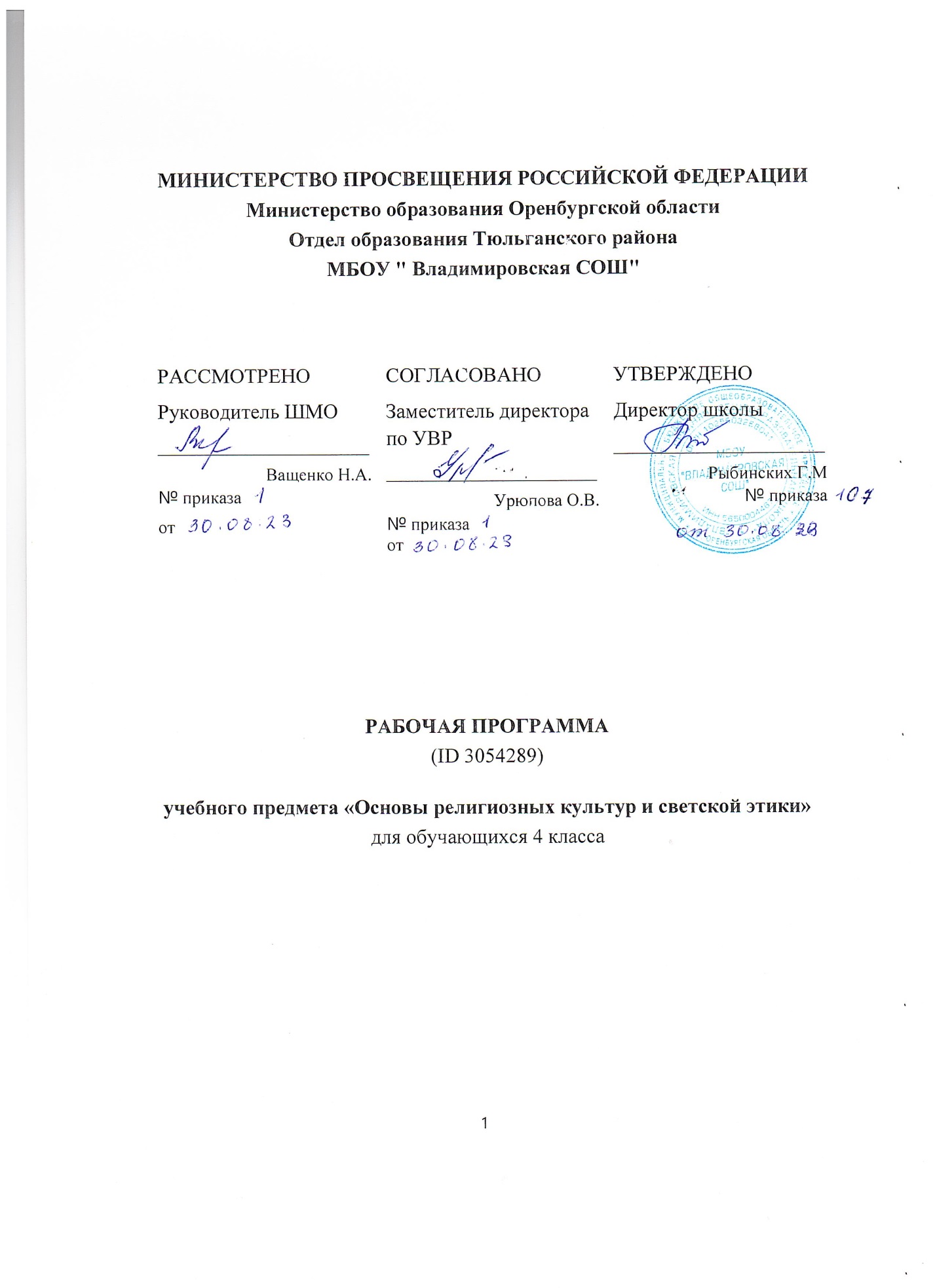 Пояснительная запискаРабочая программа по Основам религиозных культур и светской этики. Модуль: Основы православной культуры ориентирована на учащихся 4 класса и разработана на основе следующих документов:Федерального Закона от 29.12.2012 № 273-ФЗ «Об образовании в Российской Федерации»;Федеральный государственный образовательный стандарт начального общего образования (утв. приказом Министерства образования и науки РФ от 6 октября 2009 г. N 373) с изменениями и дополнениями.Авторской программы «Основы религиозных культур и светской этики: основы православной культуры» Васильева О.Ю. (Васильева О.Ю. Рабочая программа к учебнику Васильева О.Ю. «Основы религиозных культур и светской этики: основы православной культуры: учебник для 4 класса общеобразовательных учреждений / О.Ю. Васильева. – МА.: ООО «Русское слово – учебник», 2023). Данный методический комплект вошёл в Федеральный перечень учебников, рекомендованных (допущенных) Министерством просвещения Российской Федерации: Литература для учащихся:Васильева О.Ю. Основы религиозных культур и светской этики: основы православной культуры: учебник для 4 класса М., 2023.Методическая литература для учителя:Васильева О.Ю. Рабочая программа к учебнику «Основы религиозных культур и светской этики: основы православной культуры». 4 класс, 2023.Программа курса «Основы религиозных культур и светской этики: основы православной культуры». 4 класс/авт.-сост. О.Ю. Васильева, К.В. Савченко, Т.И. Тюляева, 2023 г.Место курса в учебном планеВ соответствии с основной образовательной программой начального общего образования и примерными программами начального общего образования предмет «Основы религиозной культуры и светской этики» является частью предметной области «Основы православной культуры» и изучается в 4-ом классе.В основе учебно - воспитательного процесса курса ОРКСЭ заложены базовые национальные ценности: патриотизм, социальная солидарность, гражданственность, семья, труд и творчество, наука, традиционные российские религии, искусство и литература, природа, человечество.  Данный курс «Основы православной культуры» используется в рамках комплексного предмета «Основы религиозной культуры и светской этики». Обучение организуется с согласия обучающегося и по выбору родителей. Курс «Основы православной культуры» рассчитан на 1 год обучения в 4 классе, на 34 часа учебного времени из расчёта один час в неделю.Методологическая основа программы — системно-деятельностный подход.Цель и задачи изучения учебного предмета «Основы Религиозных культур и светской этики». Целью ОРКСЭ является формирование у обучающегося мотивации к осознанному нравственному поведению, основанному на знании и уважении культурных и религиозных традиций многонационального народа России, а также к диалогу с представителями других культур и мировоззрений.Основными задачами ОРКСЭ являются:знакомство обучающихся с основами православной, мусульманской, буддийской, иудейской культур, основами мировых религиозных культур и светской этики по выбору родителей (законных представителей);развитие представлений обучающихся о значении нравственных норм и ценностей в жизни личности, семьи, общества;обобщение знаний, понятий и представлений о духовной культуре и морали, ранее полученных в начальной школе, формирование ценностно-смысловой сферы личности с учётом мировоззренческих и культурных особенностей и потребностей семьи;развитие способностей обучающихся к общению в полиэтничной, разномировоззренческой и многоконфессиональной среде на основе взаимного уважения и диалога. Основной методологический принцип реализации ОРКСЭ — культурологический подход, способствующий формированию у младших школьников первоначальных представлений о культуре традиционных религий народов России (православия, ислама, буддизма, иудаизма), российской светской (гражданской) этике, основанной на конституционных правах, свободах и обязанностях человека и гражданина в Российской ФедерацииCодержание программы учебного предметаТема 1. Россия — наша Родина (2 ч)Россия — наша Родина. Россия — огромная страна. Богатство и разнообразие природы нашей страны. России принадлежит пятая часть всех лесов мира. Природа и география России. Животный и растительный мир нашей страны, заповедники и национальные парки. Песни и стихи о Родине. Пейзажи России. Воспевание красоты родной земли — излюбленная тема в русской культуре. Официальное название России — Российская Федерация. Главная сила в государстве — народ. Богатства России — заслуга народа, хранившего и приумножавшего ее достояние, ее культуру. Национальный состав России. Россия — общий дом для всех народов, ее населяющих. Необходимость для всеобщего благополучия в государстве почтительно относиться к истории страны, ее национальной культуре, традициям. Любовь к России, воспеваемая в поэзии, песенном творчестве.Тема 2. Православная духовная традиция (2 ч)Исторические имена России. Понятия духовности, традиции, духовной традиции, культуры, религии. Православная духовная традиция и ее роль в формировании культуры Отечества. 988 год — дата Крещения Руси. Князь Владимир Святой — креститель Руси. Понятие «государственная религия». Символическое значение креста как главного христианского символа. Государственные символы: флаг, герб, гимн. Знакомство с текстом гимна России, символическими духовными смыслами элементов и цветов герба, государственного флага России и штандарта Президента России. Образ Георгия Победоносца на гербе Москвы и России.Тема 3. Что такое христианство (1 ч)Новая эра и Рождество Христово. Современный отсчет времени. Иисус Христос — Спаситель мира. Святая Земля. Вифлеем — место рождения Иисуса Христа. Священное Писание и Новый Завет. Четвероевангелие: Евангелие от Матфея, Марка, Луки, Иоанна. Значение слова «Евангелие». Богочеловек — Сын Бога и Сын Человеческий. Боговоплощение от Духа Святого и Девы Марии.Иоанн Предтеча — Креститель Господа Иисуса Христа. Проповедь Царства Божия (Царства Небесного). Понятие «апостолы».Тема 4. Особенности восточного христианства (1 ч)Три основных направления христианства: православие, католицизм, протестантизм. Синонимы, означающие православие: Восточное христианство, Византийская, Греческая вера. Понятия инославия и иноверия. Вселенские Соборы. Символ веры как краткая формулировка вероучительных истин. Празднование Пасхи. Традиция иконопочитания. Полное название Православной (Восточной, Византийской, Греческой) Церкви — Единая Святая Соборная и Апостольская Церковь.Тема 5. Культура и религия (1 ч)Происхождение культуры, происхождение термина «культура». Происхождение религии. Понятие богооткровения. Связь между культурой и религией в истории человеческого общества. Связь между культурой и религией в современном обществе. Основные существенные признаки культуры: результат деятельности человека, ценность и полезность для человека и общества. Мировоззрение. Этика.Тема 6. Добро и зло в православной традиции (1 ч)Библия — Священное Писание. Традиционный — религиозный — взгляд на происхождение добра и зла. Сотворение мира духов. Отпадение Денницы. Сотворение первых людей и их пребывание в раю. Древо познания добра и зла. Грехопадение первых людей. Первородный грех. Ад. Спасение души.Тема 7. Во что верят православные христиане (1 ч)Вера как основа любой религии и синоним слова «религия». Догматы — вероучительные истины. Символ веры. Раскрытие смыслов членов Символа веры. Понятие о Святой Троице, Троице Единосущной, Ипостаси. Учение о Христе, Божественной и человеческой природе Иисуса Христа. Таинство Крещения как начало пути спасения. Главные заповеди в Евангелии.Тема 8. Золотое правило нравственности (1 ч)Свобода вероисповедания граждан России. Закрепление права на свободу вероисповедания, убеждений, национальную культуру, родной язык в Конституции России — Основном законе нашей страны. Золотое правило нравственности: формулировка, смысл правила, распространенность в разных культурах.Тема 9. Любовь к ближнему (1 ч)Повторение главных евангельских заповедей. Притча как форма проповеди. Притча о добром самарянине. Духовно-этический анализ притчи. Тема 10. Милосердие и сострадание (1 ч)Расширение и углубление духовно-этического смысла притчи о добром самарянине. Раскрытие понятий милосердия и сострадания. Примеры милосердия и сострадания из современной жизни и опыта школьников.Тема 11. Отношение к труду (1 ч)Книга Бытие о сотворении мира и человека. Сотворение мира как творческий труд Создателя. Божественный замысел сотворения человека и выполнение замысла. Труд человека в раю. Труд после грехопадения первых людей и изгнания их из рая. Духовный закон о труде, полученный через пророка Моисея. Тема 12. Долг и ответственность (1 ч)Долг и ответственность. Формирование чувства долга и ответственности в православной культуре. Библия об ответственности человека за мир. Всемирный потоп. Евангельская притча о талантах. Духовно-этический смысл притчи о талантах.Тема 13. Защита отечества (1 ч)Традиционное православное отношение к Отечеству. Понимание в православной традиции защиты Отечества как священного долга каждого гражданина. Лозунг русского воинства: «За веру, царя и Отечество». Традиционное отношение в православной культуре к России как дому Пресвятой Богородицы. Первые ордена в России и их посвящение духовным подвигам святых. Воинские награды. Орден Святого Георгия — высшая награда России. Имена великих русских полководцев. Статья Конституции РФ о защите Отечества.Тема 14. Десять заповедей божиих (1 ч)Понятие о заповедях Божиих. Миссия пророка Моисея. Получение заповедей Божиих на горе Синай. Скрижали. Содержание и толкование десяти заповедей Божиих. Распространение десяти заповедей Божиих по всему миру и принятие их в качестве нравственной нормы в человеческом обществе.Тема 15. Заповеди блаженства (1 ч)Понятие Царства Божия. Понятие о проповеди как поучающей речи. Нагорная проповедь Спасителя, ее содержание и значение. Понятие блаженства как высшей духовно-нравственной радости, высшего счастья. Заповеди блаженства. Религиозная преемственность и новизна в учении Христа.Тема 16. Православие в России (2 ч)Древнее предание о посещении святым апостолом Андреем Первозванным исконно русских земель. «Повесть временных лет» и «Степенная книга» как древнейшие литературные памятники русской культуры. Первые русские князья-христиане Аскольд и Дир. Княгиня Ольга. Принятие княгиней Ольгой святого крещения в Константинополе (Царьграде), столице Византии. Князь Владимир и его выбор веры. Крещение князя Владимира. Крещение Руси. Распространение православия на Руси после ее крещения и развитие православной культуры.Тема 17. Православный храм и другие святыни (2 ч)Традиционное понятие храма как общего дома Бога и верующих в него. Разнообразие храмовых построек, купол с водруженным крестом как главная отличительная особенность православных храмов. Внешнее и внутреннее устроение храма. Храмовые предметы. Понятие «святые мощи», их почитание в православной традиции.Тема 18. Таинства православной церкви (1 ч)Таинства Церкви. Назначение церковных таинств. Семь церковных таинств: Крещение, Миропомазание, Исповедь, Причащение, Соборование, Венчание, таинство Священства.Тема 19. Древнейшие чудотворные иконы (1 ч)Почитание икон как святынь. Понятие «чудотворные иконы». Спас Нерукотворный — первая икона. История появления иконы «Спас Нерукотворный». Первые иконы Пресвятой Богородицы. 	Первый иконописец — святой евангелист Лука. История Владимирской иконы Божией Матери. Древнейшие чудотворные иконы Пресвятой Богородицы.Тема 20. Молитва (1 ч)Понятие молитвы в православной традиции. Роль молитвы в жизни православных христиан. Молитва как жанр литературы в русской культуре, художественное произведение, поэтические переложения молитвы в русской литературе. Молитва Господня. Иисусова молитва.Тема 21. Православные монастыри (1 ч)Монастыри в православной культуре. Молитвенное призвание монахов, монахинь. Понятие о житиях святых. Названия знаменитых обителей России: Свято-Троицкая Сергиева Лавра, Рождества Богородицы Свято-Пафнутьев Боровский монастырь, Свято-Успенский Псково-Печерский монастырь, Спасо-Преображенский Соловецкий монастырь. Преподобный Сергий Радонежский — основатель Свято-Троицкой Сергиевой Лавры. Понятие о Великой схиме как высшей степени посвящения Богу.Тема 22. Почитание святых в православной культуре (1 ч)Понятие святости. Местночтимые и общецерковные святые. Лики святости: святые апостолы, святые мученики и великомученики, святые равноапостольные, святые целители, бессребреники, святители, блаженные, юродивые. Наиболее почитаемые святые: апостолы от двенадцати, апостолы от семидесяти, апостол Павел, равноапостольные учители словенские Мефодий и Кирилл, великомученик и целитель Пантелеимон, Василий Блаженный, святитель Николай Чудотворец Мирликийский. Тема 23. Символический язык православной культуры: храм (1 ч)Символичность православной культуры. Символ — условный знак, предмет или изображение, которое используется для обозначения какого-то важного смысла. Крест — главный символ христианства. Символическое значение креста и его составляющих частей. Крестное знамение как освящение помыслов, чувств и дел. Символическое значение храма и его частей.Тема 24. Икона, фреска, картина (1 ч)Икона в жилом доме. Красный угол. Символический язык иконы. Ореол, нимб — символ святости, сияние духовной славы. Особенности создания иконы и символичность использования материалов для иконы. Паволока, левкас, темпера. Фреска — живопись водными красками по сырой штукатурке. Отличия иконы от картины на религиозную тему. Евангельские сюжеты в произведениях русских художников и в культуре европейских народов.Тема 25. Колокольные звоны и церковное пение (1 ч)Восприятие византийских традиций богослужения на Руси. Расцвет церковной музыки в России в XV–XVI веках. Понятие «стихира». Понятие о знаменном распеве. Крюки. Знамена. Понятие канона в церковном искусстве. Стоглавый собор и его решения о строгом соблюдении канона. Партесное пение. Понятие акапеллы. Церковнославянский язык. Логос. Колокола как единственный музыкальный инструмент в православной традиции. Колокольные звоны и их использование: благовест, трезвон, перебор.Тема 26. Прикладное искусство (1 ч)Повторение, углубление и расширение изученного материала о символичности православной культуры. Понятие прикладного искусства. Райское древо жизни — символ рая, духовного сада. Виноградная лоза как символ Самого Христа, виноградные ветви как символ святых апостолов. Символическое значение золота в храмах. Названия храмовых предметов: киот, канун, аналой, паникадило, потир.Тема 27. Православные праздники (1 ч)Понятие «праздничные иконы». Церковные праздники. Праздники переходящие и непереходящие. Светлое Христово Воскресение, Пасха Господня — самый главный праздник, Торжество торжеств и Праздник праздников. Понятие о двунадесятых праздниках. Двунадесятые праздники: Рождество Пресвятой Богородицы; Введение во храм Пресвятой Богородицы; Благовещение Пресвятой Богородицы; Рождество Христово; Сретение Господне; Крещение Господне; Преображение Господне; Вход Господень в Иерусалим; Вознесение Господне; День Сошествия Святого Духа (Пятидесятница, День Святой Троицы); Успение Пресвятой Богородицы; Воздвижение Креста Господня.Тема 28. Православный календарь (1 ч)Понятие о новом и старом календарном стиле. Юлианский календарь, организация церковной жизни по юлианскому календарю. Григорианский календарь, организация светской жизни по григорианскому календарю. Постановление Первого Вселенского Собора о времени празднования Пасхи Господней. Переходящие праздники, непереходящие праздники.Тема 29. Христианская семья и ее ценности (1 ч)Понятие о православной семье как малой церкви. Скрепление супружества таинством Брака (Венчания). Преподобные Петр и Феврония — образец супружества в православной традиции. Житие святых Петра и Февронии. 8 июля — День семьи, любви и верности. Русская народная мудрость о семье, семейном счастье.Итоговое повторение и обобщение (1 ч)Результаты освоения курса.Личностные результаты освоения основной образовательной программы начального общего образования должны отражать:1) формирование основ российской гражданской идентичности, чувства гордости за свою Родину, российский народ и историю России, осознание своей этнической и национальной принадлежности; формирование ценностей многонационального российского общества; становление гуманистических и демократических ценностных ориентаций;2) формирование целостного, социально ориентированного взгляда на мир в его органичном единстве и разнообразии природы, народов, культур и религий;3) формирование уважительного отношения к иному мнению, истории и культуре других народов;4) овладение начальными навыками адаптации в динамично изменяющемся и развивающемся мире;5) принятие и освоение социальной роли обучающегося, развитие мотивов учебной деятельности и формирование личностного смысла учения;6) развитие самостоятельности и личной ответственности за свои поступки, в том числе в информационной деятельности, на основе представлений о нравственных нормах, социальной справедливости и свободе;7) формирование эстетических потребностей, ценностей и чувств;8) развитие этических чувств, доброжелательности и эмоционально-нравственной отзывчивости, понимания и сопереживания чувствам других людей;9) развитие навыков сотрудничества со взрослыми и сверстниками в разных социальных ситуациях, умения не создавать конфликтов и находить выходы из спорных ситуаций;10) формирование установки на безопасный, здоровый образ жизни, наличие мотивации к творческому труду, работе на результат, бережному отношению к материальным и духовным ценностям.Гражданско-патриотическое воспитание:1) становление ценностного отношения к своей Родине — России, малой родине, проявление интереса к изучению родного языка,истории и культуре Российской Федерации, понимание естественной связи прошлого и настоящего в культуре общества;2) осознание своей этнокультурной и российской гражданской идентичности, сопричастности к прошлому, настоящему и будущему своей страны и родного края, проявление уважения к традициям и культуре своего и других народов в процессе восприятия и анализа произведений выдающихся представителей русской литературы и творчества народов России;3) первоначальные представления о человеке как члене общества, о правах и ответственности, уважении и достоинстве человека, о нравственно-этических нормах поведения и правилах межличностных отношений.Метапредметные результаты освоения основной образовательной программы начального общего образования должны отражать:1) овладение способностью принимать и сохранять цели и задачи учебной деятельности, поиска средств ее осуществления;2) освоение способов решения проблем творческого и поискового характера;3) формирование умения планировать, контролировать и оценивать учебные действия в соответствии с поставленной задачей и условиями ее реализации; определять наиболее эффективные способы достижения результата;4) формирование умения понимать причины успеха/неуспеха учебной деятельности и способности конструктивно действовать даже в ситуациях неуспеха;5) освоение начальных форм познавательной и личностной рефлексии;6) использование знаково-символических средств представления информации для создания моделей изучаемых объектов и процессов, схем решения учебных и практических задач;7) активное использование речевых средств и средств информационных и коммуникационных технологий (далее - ИКТ) для решения коммуникативных и познавательных задач;8) использование различных способов поиска (в справочных источниках и открытом учебном информационном пространстве сети Интернет), сбора, обработки, анализа, организации, передачи и интерпретации информации в соответствии с коммуникативными и познавательными задачами и технологиями учебного предмета; в том числе умение вводить текст с помощью клавиатуры, фиксировать (записывать) в цифровой форме измеряемые величины и анализировать изображения, звуки, готовить свое выступление и выступать с аудио-, видео- и графическим сопровождением; соблюдать нормы информационной избирательности, этики и этикета;9) овладение навыками смыслового чтения текстов различных стилей и жанров в соответствии с целями и задачами; осознанно строить речевое высказывание в соответствии с задачами коммуникации и составлять тексты в устной и письменной формах;10) овладение логическими действиями сравнения, анализа, синтеза, обобщения, классификации по родовидовым признакам, установления аналогий и причинно-следственных связей, построения рассуждений, отнесения к известным понятиям;11) готовность слушать собеседника и вести диалог; готовность признавать возможность существования различных точек зрения и права каждого иметь свою; излагать свое мнение и аргументировать свою точку зрения и оценку событий;12) определение общей цели и путей ее достижения; умение договариваться о распределении функций и ролей в совместной деятельности; осуществлять взаимный контроль в совместной деятельности, адекватно оценивать собственное поведение и поведение окружающих;13) готовность конструктивно разрешать конфликты посредством учета интересов сторон и сотрудничества;14) овладение начальными сведениями о сущности и особенностях объектов, процессов и явлений действительности (природных, социальных, культурных, технических и др.) в соответствии с содержанием конкретного учебного предмета;15) овладение базовыми предметными и межпредметными понятиями, отражающими существенные связи и отношения между объектами и процессами;16) умение работать в материальной и информационной среде начального общего образования (в том числе с учебными моделями) в соответствии с содержанием конкретного учебного предмета; формирование начального уровня культуры пользования словарями в системе универсальных учебных действий.Предметные результаты освоения основной образовательной программы начального общего образования с учетом специфики содержания предметных областей, включающих в себя конкретные учебные предметы, должны отражать:1) готовность к нравственному самосовершенствованию, духовному саморазвитию;2) знакомство с основными нормами светской и религиозной морали, понимание их значения в выстраивании конструктивных отношений в семье и обществе;3) понимание значения нравственности, веры и религии в жизни человека и общества;4) формирование первоначальных представлений о светской этике, о традиционных религиях, их роли в культуре, истории и современности России;5) первоначальные представления об исторической роли традиционных религий в становлении российской государственности;6) становление внутренней установки личности поступать согласно своей совести; воспитание нравственности, основанной на свободе совести и вероисповедания, духовных традициях народов России;7) осознание ценности человеческой жизни.Планируемые результаты по учебным модулям.Выпускник научится: – раскрывать содержание основных составляющих православной христианской культуры, духовной традиции (религиозная вера, мораль, священные книги и места, сооружения, ритуалы, обычаи и обряды, религиозный календарь и праздники, нормы отношений между людьми, в семье, религиозное искусство, отношение к труду и др.); – ориентироваться в истории возникновения православной христианской религиозной традиции, истории ее формирования в России; – на примере православной религиозной традиции понимать значение традиционных религий, религиозных культур в жизни людей, семей, народов, российского общества, в истории России; – излагать свое мнение по поводу значения религии, религиозной культуры в жизни людей и общества; – соотносить нравственные формы поведения с нормами православной христианской религиозной морали; – осуществлять поиск необходимой информации для выполнения заданий; участвовать в диспутах, слушать собеседника и излагать свое мнение; готовить сообщения по выбранным темам. Выпускник получит возможность научиться: –развивать нравственную рефлексию, совершенствовать моральнонравственное самосознание, регулировать собственное поведение на основе традиционных для российского общества, народов России духовно-нравственных ценностей; – устанавливать взаимосвязь между содержанием православной культуры и поведением людей, общественными явлениями; – выстраивать отношения с представителями разных мировоззрений и культурных традиций на основе взаимного уважения прав и законных интересов сограждан; – акцентировать внимание на религиозных, духовно-нравственных аспектах человеческого поведения при изучении гуманитарных предметов на последующих уровнях общего образования.Воспитательный потенциал курса реализуется через:-       приобщение обучающихся к российским традиционным духовным ценностям, включая ценности своей этнической группы, правилам и нормам поведения, принятым в российском обществе на основе российских базовых конституционных норм и ценностей;-       историческое просвещение, формирование российской культурной и гражданской идентичности обучающихся-       развитие личности, создание условий для самоопределения и социализации на основе социокультурных, духовно-нравственных ценностей и принятых в российском обществе правил и норм поведения в интересах человека, семьи, общества и государства;-       формирование у обучающихся чувства патриотизма, гражданственности, уважения к памяти защитников Отечества и подвигам Героев Отечества, закону и правопорядку, человеку труда и старшему поколению, взаимного уважения, бережного отношения к культурному наследию и традициям многонационального народа Российской Федерации, природе и окружающей среде.-       усвоение обучающимися знаний норм, духовно-нравственных ценностей, традиций, которые выработало российское общество (социально значимых знаний);-       формирование и развитие личностных отношений к этим нормам, ценностям, традициям (их освоение, принятие);-       приобретение соответствующего этим нормам, ценностям, традициям социокультурного опыта поведения, общения, межличностных социальных отношений, применения полученных знаний;-       достижение личностных результатов освоения общеобразовательных программ в соответствии с новым ФГОС НОО (осознание российской гражданской идентичности; сформированность ценностей самостоятельности и инициативы; готовность обучающихся к саморазвитию, самостоятельности и личностному самоопределению; наличие мотивации к целенаправленной социально значимой деятельности; сформированность внутренней позиции личности как особого ценностного отношения к себе, окружающим людям и жизни в целом.)Воспитательная деятельность планируется и осуществляется на основе аксиологического, антропологического, культурно-исторического, системно-деятельностного, личностно-ориентированного подходов и с учётом принципов воспитания: гуманистической направленности воспитания, совместной деятельности детей и взрослых, следования нравственному примеру, безопасной жизнедеятельности, инклюзивности, возрастосообразности.Программа воспитания реализуется в единстве учебной и воспитательной деятельности по основным направлениям воспитания в соответствии с новым ФГОС НОО и отражает готовность обучающихся руководствоваться ценностями и приобретать первоначальный опыт деятельности на их основе, в том числе в части:1.     Гражданского воспитания, способствующего формированию российской гражданской идентичности, принадлежности к общности граждан Российской Федерации, к народу России как источнику власти в Российском государстве и субъекту тысячелетней российской государственности, уважения к правам, свободам и обязанностям гражданина России, правовой и политической культуры.2.     Патриотического воспитания, основанного на воспитании любви к родному краю, Родине, своему народу, уважения к другим народам России; историческое просвещение, формирование российского национального исторического сознания, российской культурной идентичности.3.     Духовно-нравственного воспитания на основе духовно-нравственной культуры народов России, традиционных религий народов России, формирование традиционных российских семейных ценностей; воспитание честности, доброты, милосердия, справедливости, дружелюбия и взаимопомощи, уважения к старшим, к памяти предков.4.     Эстетического воспитания, способствующего формированию эстетической культуры на основе российских традиционных духовных ценностей, приобщение к лучшим образцам отечественного и мирового искусства.5.     Физического воспитания, ориентированного на формирование культуры здорового образа жизни и эмоционального благополучия – развитие физических способностей с учётом возможностей и состояния здоровья, навыков безопасного поведения в природной и социальной среде, чрезвычайных ситуациях.6.     Трудового воспитания, основанного на воспитании уважения к труду, трудящимся, результатам труда (своего и других людей), ориентации на трудовую деятельность, получение профессии, личностное самовыражение в продуктивном, нравственно достойном труде в российском обществе, достижение выдающихся результатов в профессиональной деятельности.7.     Экологического воспитания, способствующего формированию экологической культуры, ответственного, бережного отношения к природе, окружающей среде на основе российских традиционных духовных ценностей, навыков охраны, защиты, восстановления природы, окружающей среды.8. Ценности научного познания, ориентированного на воспитание стремления к познанию себя и других людей, природы и общества, к получению знаний, качественного образования с учётом личностных интересов и общественных потребностей.Тематическое планирование4 классКалендарно-тематическое планирование4 классМатериально-техническое обеспечениеУчебно-методическое и материально – техническое обеспечение образовательного процесса УМК для учителя: Васильева О.Ю. основы религиозных культур и светской этики: основы православной культуры: учебник для 4 класса М., 2023.Электронное приложение к учебнику - Васильева О.Ю. основы религиозных культур и светской этики: основы православной культуры: учебник для 4 класса М., 2023.Для реализации электронного обучения с применением ЭО и ДОТ используется следующие ресурсы:1. Портал дистанционного обучения (http://do2.rcokoit.ru). Интерактивные курсы по основным предметам школьной программы;2. Учи.ру. Интерактивные курсы по основным предметам 1-4 классов;3. Российская электронная школа (https://resh.edu.ru/). Видеоуроки и тренажеры по всем учебным предметам; 5. Портал Интернет урок (https://interneturok.ru/). Библиотека видеоуроков по школьной программе;6. Портал Якласс (https://www.yaklass.ru/). Видеоуроки и тренажеры;7. Электронные учебники издательства “Просвещение” (https://media.prosv.ru/);Технические средства обучения:1. Аудиоколонки.2. Видеопроектор. 3. Персональный компьютер.4. Принтер.№ТемаСодержаниеЭОРВиды деятельности                                         Четвертый год обучения 34 часа                                         Четвертый год обучения 34 часа                                         Четвертый год обучения 34 часа                                         Четвертый год обучения 34 часа1Россия — наша Родина (1 ч)Россия — многонациональное государство. Духовный мир человека. Культурные традиции. Культурное многообразие России. Народы и религии в России. Традиционные религии народов России/http://school-collection. HYPERLINK "http://school-collection.edu/"e HYPERLINK "http://school-collection.edu/"duИспользовать систему условных обозначений при выполнении заданий, рассматривать иллюстративный материал, соотносить текст с иллюстрациями;
Читать и отвечать на вопросы по прочитанному;
Размышлять о роли духовных традиций народов России, их значении в жизни человека, семьи, общества, духовном мире человека;
Называть традиционные религии в России, народы самостоятельно оценивать свои достижения;);
Приводить примеры единения народов России (например «День народного единства» и т.д.);2Культура и религия. Введение в православную духовную традицию (2 ч)Культура и религия. Что такое культура? Что такое религия? Как человек создаёт культуру. Истоки русской культуры — в православной религии.http://school-collection.eduВыделять тему и идею учебного текста, формулировать вопросы к тексту и отвечать на них.Объяснять соотношение культуры и религии, сущность культуры, значение религии как духовной культуры человека, народа, общества.Рассказывать о том, как человек создаёт культуру; об истоках русской культуры в православной религии.Проверять себя и самостоятельно оценивать свои достижения.3Во что верят православные христиане (4 ч)Бог — Творец, который создал весь мир и человеческий род. Бог есть Любовь. Бог и человек. Вера в Бога и её влияние на поступки людей. Что такое православие. Бог-Троица. Что значитмолиться. Кто такие святые. Священное Предание. Священное Писание христиан — Библия. Ветхий и Новый Заветы в Библии.https HYPERLINK "https://clever-lab.pro/mod/page/view.php?id=3":// HYPERLINK "https://clever-lab.pro/mod/page/view.php?id=3"clever HYPERLINK "https://clever-lab.pro/mod/page/view.php?id=3"- HYPERLINK "https://clever-lab.pro/mod/page/view.php?id=3"lab HYPERLINK "https://clever-lab.pro/mod/page/view.php?id=3". HYPERLINK "https://clever-lab.pro/mod/page/view.php?id=3"pro HYPERLINK "https://clever-lab.pro/mod/page/view.php?id=3"/ HYPERLINK "https://clever-lab.pro/mod/page/view.php?id=3"mod HYPERLINK "https://clever-lab.pro/mod/page/view.php?id=3"/ HYPERLINK "https://clever-lab.pro/mod/page/view.php?id=3"page HYPERLINK "https://clever-lab.pro/mod/page/view.php?id=3"/ HYPERLINK "https://clever-lab.pro/mod/page/view.php?id=3"view HYPERLINK "https://clever-lab.pro/mod/page/view.php?id=3". HYPERLINK "https://clever-lab.pro/mod/page/view.php?id=3"php HYPERLINK "https://clever-lab.pro/mod/page/view.php?id=3"? HYPERLINK "https://clever-lab.pro/mod/page/view.php?id=3"id HYPERLINK "https://clever-lab.pro/mod/page/view.php?id=3"=3http://school-collection.eduИспользовать ключевые понятия темы в устной и письменной речи, применять их при анализе и оценке фактов действительности.Раскрывать своими словами первоначальные представления о мировоззрении (картине мира) в православии, вероучении о Боге-Троице, Творении, человеке, Богочеловеке Иисусе Христе как Спасителе, Церкви.Пересказывать прочитанное, составлять рассказ с введением в него новых фактов; соотносить про- читанное с личным жизненным опытом.Рассказывать о том, как вера в Бога влияет на по- ступки людей, что такое молитва, кто такие святые, что такое Священное Предание Церкви, что его составляет, о Священном Писании (Библии), Ветхом и Новом Заветах.Проверять себя и самостоятельно оценивать свои достижения.4Добро и зло в православной традиции. Золотое правило нравственности. Любовь к ближнему (4 ч)Добро. Зло. Грех. Работа совести. Покаяние. Десять ветхозаветных заповедей, данных Богом Моисею.Заповеди Иисуса Христа — Заповеди Блаженств, их содержание и соотношение с Десятью заповедями. Кто для христиан ближний,любовь к ближним. «Золотое правило нравственности» в православной культуре. Святость в православной традиции, святые.https://clever-lab.pro/mod/page/view.php?id=3Рассказывать о том, что такое заповеди Бога, какие заповеди Бог дал Моисею. Анализировать содержание Десяти ветхозаветных заповедей с религиозной и нравственно-этической точки зрения. Рассуждать о возможности и необходимости соблюдения нравственных норм жизни (свобода, разум, совесть, доброта, любовь).Рассказывать о нравственных заповедях Иисуса Христа — Заповедях Блаженства, их соотношении с Десятью ветхозаветными заповедями.Объяснять понимание в православном христианстве, кто такой ближний, что означает любовь к ближнему, как понимается в православной традиции «золотое правило нравственности» (поступайте с другими так, как хотели бы, чтобы с вами поступили), о святости и святых в православной традиции.Размышлять и рассуждать на морально-этические темы.Проверять себя и самостоятельно оценивать свои достижения.5Отношение к труду. Долг и ответственность (2 ч)Заповеди Творца Прародителям. Отношение к труду в Православии. Уважение к труду. Совесть. Нравственный долг и ответственность человека в православной традиции.https HYPERLINK "https://easyen.ru/load/orkseh/294":// HYPERLINK "https://easyen.ru/load/orkseh/294"easyen HYPERLINK "https://easyen.ru/load/orkseh/294". HYPERLINK "https://easyen.ru/load/orkseh/294"ru HYPERLINK "https://easyen.ru/load/orkseh/294"/ HYPERLINK "https://easyen.ru/load/orkseh/294"load HYPERLINK "https://easyen.ru/load/orkseh/294"/ HYPERLINK "https://easyen.ru/load/orkseh/294"orkseh HYPERLINK "https://easyen.ru/load/orkseh/294"/294Читать и пересказывать учебный текст. Объяснять значение слов (терминов и понятий) с опорой на текст учебника.Использовать знакомые слова в новом мировоззренческом контексте.Рассказывать о грехопадении Прародителей,о заповедях, о роли труда в жизни православных христиан. Устанавливать логическую связь между фактами; участвовать в беседе.Анализировать прочитанное с точки зрения полученных ранее знаний.Соотносить изученное с примерами из жизни, литературных произведений.Проверять себя и самостоятельно оценивать свои достижения.6Милосердиеи сострадание (2 ч)Милосердие и сострадание в православной христианской традиции. Особенности христианской морали, отношение к личным врагам. Христианское милосердие. Милосердие к животным.Деятельное сострадание людям, нуждающимся.Библиотека ЦОКhttps://m.edsoo.ru/7f410de8Рассуждать о необходимости соблюдения нравственных норм жизни (заботиться о других, любить друг друга, сочувствовать, не лениться,не лгать).Раскрывать основное содержание нравственных категорий в православной культуре, традиции (любовь, вера, милосердие, прощение, покаяние, сострадание, ответственность, послушание, спасение), Заповедей Блаженства.На примере милосердия и сострадания объяснять нравственный идеал православной культуры.Выражать первоначальный опыт осмысления и нравственной оценки поступков, поведения(своих и других людей) с позиций православной этики, понимания милосердия и состраданияв православной культуре.Проверять себя и самостоятельно оценивать свои достижения.7Православие в России (5 ч)Крещение Руси. Святые равноапостольные княгиня Ольга и князь Владимир Креститель. Развитие православной культуры, распространение христианства на Руси. Святая Русь. Русские святые. Православие в русской культуре, в современной России.https HYPERLINK "https://easyen.ru/load/orkseh/294":// HYPERLINK "https://easyen.ru/load/orkseh/294"easyen HYPERLINK "https://easyen.ru/load/orkseh/294". HYPERLINK "https://easyen.ru/load/orkseh/294"ru HYPERLINK "https://easyen.ru/load/orkseh/294"/ HYPERLINK "https://easyen.ru/load/orkseh/294"load HYPERLINK "https://easyen.ru/load/orkseh/294"/ HYPERLINK "https://easyen.ru/load/orkseh/294"orkseh HYPERLINK "https://easyen.ru/load/orkseh/294"/294Объяснять значение слов (терминов и понятий) с опорой на учебный текст.Осуществлять поиск необходимой информации для выполнения заданий.Рассказывать, как христианство пришло на Русь, о Крещении Руси равноапостольным князем Владимиром, почему Русь называют Святой,о русских святых, житиях святых.Соотносить содержание текста с иллюстративным рядом.Использовать речевые средства, навыки смыслового чтения учебных текстов, участвовать в беседе. Проверять себя и самостоятельно оценивать свои достижения.Уметь рассказывать о праздновании Крещения Руси, Дней славянской письменности и культуры. Уметь использовать электронные формы учебника (ЭФУ).8Православный храм и другие святыни (3 ч)Православный храм — его устройство и убранство.Алтарь, Царские врата, иконостас, притвор. Нормы поведения в православном храме. Миряне и священнослужители. Богослужение в храме. Таинства Церкви. Монастыри, монашество.https HYPERLINK "https://easyen.ru/load/orkseh/294":// HYPERLINK "https://easyen.ru/load/orkseh/294"easyen HYPERLINK "https://easyen.ru/load/orkseh/294". HYPERLINK "https://easyen.ru/load/orkseh/294"ru HYPERLINK "https://easyen.ru/load/orkseh/294"/ HYPERLINK "https://easyen.ru/load/orkseh/294"load HYPERLINK "https://easyen.ru/load/orkseh/294"/ HYPERLINK "https://easyen.ru/load/orkseh/294"orkseh HYPERLINK "https://easyen.ru/load/orkseh/294"/294Объяснять значение слов (терминов и понятий) с опорой на учебный текст.Осуществлять поиск необходимой информации для выполнения заданий.Соотносить содержание текста с иллюстративным рядом.Рассказывать о назначении и устройстве православного храма (собственно храм, притвор, алтарь, иконы, иконостас), нормах поведения в храме, общения с мирянами и священнослужителями, богослужениях в храмах, Таинствах, о монашестве и монастырях в православной традиции. Проверять себя и самостоятельно оценивать свои достижения.Использование электронных форм учебника (ЭФУ).9Символический язык православной культуры: христианское искусство (иконы, фрески, церковное пение, прикладное искусство), православный календарь.Праздники (6 ч)Христианская символика. Крест Христов. Православная художественная культура. Православная икона, виды икон. Церковное пение. Церковное прикладное искусство.Православный календарь. Праздники и посты в православном календаре. Двунадесятые праздники. Воскресение Христово (Пасха). Рождество Христово. Праздники святым.Объяснять значение слов (терминов и понятий) с опорой на учебный текст.Распознавать христианскую символику, объяснять своими словами её смысл и значение в православной культуре.Рассказывать о художественной культуре в православной традиции, о церковном пении, иконописи, особенностях икон в сравнении с картинами. Называть православные праздники, объяснять их значение (не менее трёх, включая Воскресение Христово и Рождество Христово), о православных постах, назначении поста в жизни православных христиан.Проверять себя и самостоятельно оценивать свои достижения.Использование электронных форм учебника (ЭФУ. Православные праздники: «Воскресение Христово (Пасха)», «Рождество Христово», «День славянской письменности и культуры», «День семьи, любви и верности.10Христианская семья и её ценности (3 ч)Семья в православной традиции — Малая Церковь. Таинство Венчания. Любовь в отношениях родителей, членов семьи. Взаимное прощение и терпение членов семьи. Семейные традиции, праздники. Образцы православной семьи, отношений в семье.Библиотека ЦОКhttps://m.edsoo.ru/7f410de8Объяснять значение слов (терминов и понятий) с опорой на учебный текст.Рассказывать о традициях заключения брака, о том, что такое православная семья, ТаинствоВенчания, о взаимоотношениях в православной семье на примерах житий святых, литературных произведений.Размышлять и рассуждать на морально-этические темы.Раскрывать основное содержание норм отношений в православной в семье, обязанностей и ответственности членов семьи, отношении детей и родителей.Осуществлять поиск необходимой информации для выполнения заданий.Применять навыки осознанного построения речевых высказываний в соответствии с коммуникативными задачами.Проверять себя и самостоятельно оценивать свои достиженияПраздник «День семьи, любви и верности».11Любовь и уважение к Отечеству. Патриотизм многонационального и многоконфессионального народа России (2 ч)Служение человека обществу, Родине. Патриотизм многонационального и многоконфессионального народа России. Война справедливая — оборонительная. Святые защитники Отечества.https HYPERLINK "https://easyen.ru/load/orkseh/294":// HYPERLINK "https://easyen.ru/load/orkseh/294"easyen HYPERLINK "https://easyen.ru/load/orkseh/294". HYPERLINK "https://easyen.ru/load/orkseh/294"ru HYPERLINK "https://easyen.ru/load/orkseh/294"/ HYPERLINK "https://easyen.ru/load/orkseh/294"load HYPERLINK "https://easyen.ru/load/orkseh/294"/ HYPERLINK "https://easyen.ru/load/orkseh/294"orkseh HYPERLINK "https://easyen.ru/load/orkseh/294"/294Закреплять и систематизировать представления о духовных традициях многонационального народа России, духовном мире человека, религии, религиях народов России, их значении в жизни человека, семьи, общества.Проводить соотношение между религией и Отечеством, объяснять отношение православных христиан к Отечеству, защите Родины, патриотизму.Отвечать на вопросы, соотносить определения с понятиями, делать выводы.Использовать основные понятия темы в устной и письменной речи.Проверять себя и самостоятельно оценивать свои достижения.№
п/пТема урокаКоличество часовКоличество часовКоличество часовДата 
изученияВиды, формы контроля№
п/пТема урокавсего контрольные работыпрактические работыДата 
изученияВиды, формы контроля1.Россия - наша Родина100,51 неделя04.09 – 08.09Устный опрос, практическая работа;2. Культура и религия100,52 неделя11.09 - 15.09 Устный опрос, практическая работа;3.Как христианство пришло на Русь100,53 неделя18.09 - 22.09 Устный опрос, практическая работа;4. Бог, мир, человек100,54 неделя25.09 - 29.09 Устный опрос, практическая работа;5.Библия100,55 неделя02.10 - 06.10 Устный опрос, практическая работа;6. Ошибка первых людей100,56 неделя16.10 – 20.10Устный опрос, практическая работа; 7.Вдали от рая100,57 неделя23.10 – 27.10 Устный опрос, практическая работа;8. В ожидании Спасителя100,58 неделя30.10 – 03.11 Устный опрос, практическая работа;9.Десять заповедей100,59 неделя07.11 – 10.11 Устный опрос, практическая работа;10.Благовещенье. Рождество Христово100,510 неделя13.11 – 17.11 Устный опрос, практическая работа;11. Богоявление. Искушение в пустыне100,511 неделя27.11 – 01.12Устный опрос, практическая работа; 12.Нагорная проповедь100,512 неделя04.12 – 08.12 Устный опрос, практическая работа;13. Евангельские притчи100,513 неделя11.12 – 15.12Устный опрос, практическая работа; 14.Крест100,514 неделя18.12 – 22.12 Устный опрос, практическая работа;15.Пасха100,515 неделя25.12 – 29.12Устный опрос, практическая работа; 16. Творческие работы учащихся100,516 неделя08.01 – 12.01 Устный опрос, практическая работа;17. Подведение итогов100,515 неделя15.01 – 19.01 Устный опрос, практическая работа;18. Храмы России100,518 неделя22.01 – 26.01 Устный опрос, практическая работа;19. Икона100,519 неделя29.01 – 02.02 Устный опрос, практическая работа;20. Церковнославянский язык100,520 неделя05.02 – 09.02 Устный опрос, практическая работа;21. Православная молитва100,521 неделя12.02 – 16.02 Устный опрос, практическая работа;22. Церковь100,522 неделя26.02 – 01.03 Устный опрос, практическая работа;23. Причастие100,523 неделя04.03 – 07.03 Устный опрос, практическая работа;24. Покаяние100,524 неделя11.03 – 15.03 Устный опрос, практическая работа;25.Подвиг100,525 неделя18.03 – 22.03 Устный опрос, практическая работа;26.Брак100,526 неделя25.03 – 29.03 Устный опрос, практическая работа;27. Родители и дети100,527 неделя08.04 – 12.04 Устный опрос, практическая работа;28. Монашество100,528 неделя15.04 – 19.04 Устный опрос, практическая работа;29.Труд и творчество100,529 неделя22.04 – 26.04 Устный опрос, практическая работа;30. Любовь – вершина добродетелей100,530 неделя29.04 – 08.05 Устный опрос, практическая работа;31. Суд Божий и суд человеческий100,531 неделя13.05 – 17.05 Устный опрос, практическая работа;32. Отечество земное и небесное100,532 неделя20.05 – 24.05 Устный опрос, практическая работа;33.Выступление учащихся со своими творческими работами100,533 неделя27.05 – 31.05Устный опрос, практическая работа;34.Презентация творческих проектов100,534 неделя03.06-07.06Самооценка с использованием«Оценочного 
листа»;ОБЩЕЕ КОЛИЧЕСТВО ЧАСОВ ПО ПРОГРАММЕОБЩЕЕ КОЛИЧЕСТВО ЧАСОВ ПО ПРОГРАММЕ34016